.#32 count intro (after initial percussion solo), support on leftSTOMP UP, BACK, COASTER, STOMP UP, BACK, COASTERRestart from beginning during 4th rotationTOE STRUT (HIP BUMP), TOE STRUT (HIP BUMP), STEP, (TURN ⅛) SHIFT, STEP, (TURN ⅛) SHIFTCROSS SIDE, HEEL BALL, CROSS SIDE, HEEL BALL, HEEL, HOLD BALL, HEEL, HOLD BALLTOUCH (HIP BUMP) HIP BUMP, HIP BUMP HIP BUMP, HIP BUMP HIP BUMP, HIP BUMP HIP BUMP, COASTER, STEP (TURN ½) SHIFT, STEPREPEATRESTART: During 4th rotation after count 8, Restart at beginningMT2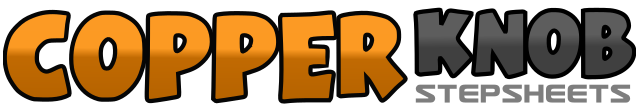 .......Count:32Wall:4Level:Improver.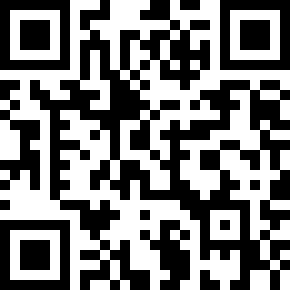 Choreographer:Helen Woods (USA) - May 2016Helen Woods (USA) - May 2016Helen Woods (USA) - May 2016Helen Woods (USA) - May 2016Helen Woods (USA) - May 2016.Music:Me Too - Meghan Trainor : (Album: Thank You)Me Too - Meghan Trainor : (Album: Thank You)Me Too - Meghan Trainor : (Album: Thank You)Me Too - Meghan Trainor : (Album: Thank You)Me Too - Meghan Trainor : (Album: Thank You)........1Stomp up right2Step right back3&Step left back, step right together4Step left forward5Stomp up right6Step right back7&Step left back, step right together8Step left forward (12:00)1Touch right forward bumping hip2Drop right heel3Touch left forward bumping hip4Drop left heel5Step right forward rolling hips6Turn ⅛ left shifting support left7Step right forward rolling hips8Turn ⅛ left shifting support left (9:00)1&Step right across left, step left to side2&Touch right heel diagonally forward, step ball of right beside left3&Step left across right, step right to side4&Touch left heel diagonally forward, step ball of left beside right5Touch right heel forward6&Hold, step right together7Touch left heel forward8&Hold, step left together (9:00)1&Touch right forward bumping right hip, bump left hip2&Bump right hip, bump left hip3&Bump right hip, bump left hip4&Bump right hip, bump left hip5&Step right back, step left together6Step right forward7&Step left forward, turn ½ right shifting support right8Step left forward (3:00)